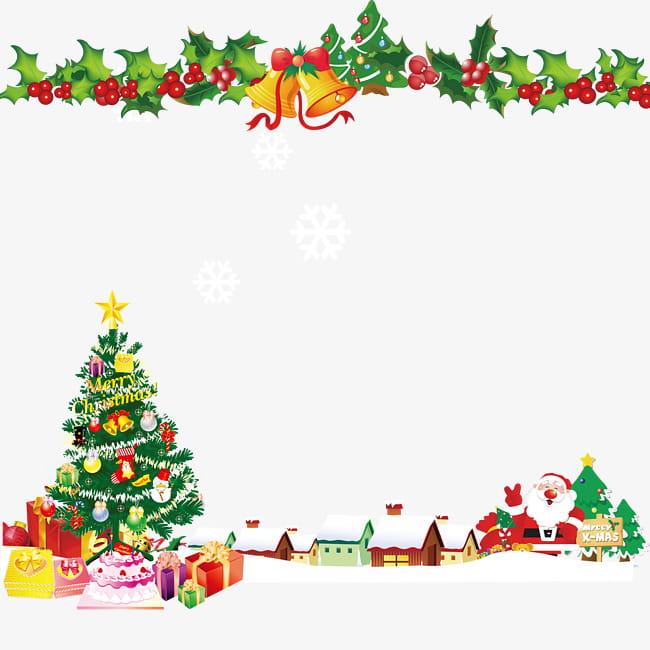  Hoy Viernes a partir de las 21:00 h    decoraremos entre todos nuestro  Centro Juvenil para la Navidad. Y el  Sábado a las 18:30 h habrá película.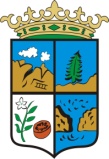 